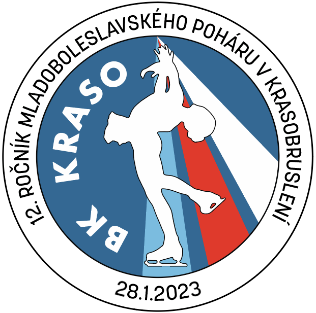 12. ROČNÍK MLADOBOLESLAVSKÉHO POHÁRU28.1.2023, MLADÁ BOLESLAVUPRAVENÝ ČASOVÝ ROZPIS* UPOZORNĚNÍ: Po skončení kategorie Žačky mladší bude závod plynule navazovat. Prosíme o ohlídání návaznosti.V Mladé Boleslavi, dne 25.1.2023Ing. Daniela Chudobováředitelka závoduKategorie(počet závodníků; rozvrh rozjížděk)ZačátekKonecZačátek prezentacePorada rozhodčích7:308:00Nováčci mladší dívky (12; 6-6)8:009:007:00Nováčci starší dívky (16; 8-8)9:0010:15 8:00Žáci mladší (3; 3)10:1510:309:15Úprava ledové plochy (10:30 – 10:45)Úprava ledové plochy (10:30 – 10:45)Úprava ledové plochy (10:30 – 10:45)Úprava ledové plochy (10:30 – 10:45)Žačky nejmladší (29; 7-7-7-8)10:4513:009:45Oběd rozhodčí + exhibice + úprava ledové plochy (13:00 – 13:30)Oběd rozhodčí + exhibice + úprava ledové plochy (13:00 – 13:30)Oběd rozhodčí + exhibice + úprava ledové plochy (13:00 – 13:30)Oběd rozhodčí + exhibice + úprava ledové plochy (13:00 – 13:30)Žačky mladší (28; 7-7-7-7)13:3015:4512:30Úprava ledové plochy (15:45 – 16:00) *Úprava ledové plochy (15:45 – 16:00) *Úprava ledové plochy (15:45 – 16:00) *Úprava ledové plochy (15:45 – 16:00) *Žačky (28; 7-7-7-7) *16:00 *18:45 *15:00 *Večeře rozhodčích + úprava ledové plochy (18:45 – 19:15) *Večeře rozhodčích + úprava ledové plochy (18:45 – 19:15) *Večeře rozhodčích + úprava ledové plochy (18:45 – 19:15) *Večeře rozhodčích + úprava ledové plochy (18:45 – 19:15) *Juniorky (12; 6-6) *19:15 *20:15 *18:15 *Adult A (10;5-5) *20:15 *21:05 *19:15 *Adult B (10; 5-5) *21:05 *22:00 *20:05 *